Teme pentru proiecte de diplomă și disertațieCadru didactic: S.l.dr.ing Radu-Florin MIRONContact: radu.miron@aut.utcluj.ro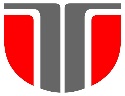 Universitatea Tehnică din Cluj-NapocaFacultatea de Automatică și CalculatoareDomeniul: Ingineria SistemelorProgramul de studiu: Automatică și Informatică Aplicatăanul universitar: 2017-2018Nr. crt.Titlul temeiScurta descriereCerințe /Cunoștințe necesareNivel (licenta/ master)1Recunoașterea indivizilor pe baza amprentelor digitale parțialeProiectul presupune implementarea unui sistem de recunoastere a individului pe baza amprentei digitale parțiale (prin metoda corelatiei + metoda bazată pe minuții).Cunoștințe avansate de:programare în Matlab și Java SE;procesarea imaginilor;metode numerice de calcul;algebra matematica.Licenţă2Urmărirea securizată a traseului unor agenți folosind GPSProiectul presupune implementarea unui sistem distribuit de urmărire, cu verificarea identității prin amprentă digitală.Cunoștințe avansate de:programare în Java EE (framework-uri Spring sau Struts 2);baze de date (relationale si NoSQL);servicii web.Licenţă3Aplicatie de management pentru hoteluri (PMS)Gestionarea preturilor si ocuparii camerelor. Integrarea cu cel putin un site de rezervari online.Cunoștințe avansate de:programare în Java EE (framework-uri Spring sau Struts 2);baze de date (relationale si NoSQL);servicii web.Licenţă4Sistem distribuit, bazat pe servicii pentru recunoasterea indivizilor pe baza amprentelor digitaleImplementarea unui sistem distribuit, bazat pe servicii pentru recunoasterea indivizilor pe baza amprentelor digitaleCunoștințe avansate de:programare în Java EE (framework-uri Spring);baze de date (relationale si NoSQL);servicii web (REST).Licenţă5Aplicatie pentru rezervari online cu suport pentru compararea preturilorIntegrare prin servicii REST cu furnizori de date.Implementarea unor algoritmi complecsi pentru determinarea identitatii unice a unui hotelCunoștințe avansate de:programare în Java EE (framework-uri Spring sau Struts 2);baze de date (relationale si NoSQL).algoritmica.Licenţă6Metode pentru recunoasterea amprentelor partialeImplementarea unor algoritmi pentru recunoasterea amprentelor partiale.Cunoștințe avansate de:programare în Matlab și Java SE;procesarea imaginilor;metode numerice de calcul;fuzzy logic.Licenţă7Supply-Chain Tracking DAppSupply-Chain Tracking DAPP implementation on NEO- Java, JavaScript;- Blockchain;- DApp.8Sistem pentru managementul comunicatiei dintre PMS si website-uri de rezervari online Implemetarea unei aplicatii scalabile folosind servicii REST si desing pattern-ul “actor”.Cunoștințe avansate de:programare în Java EE (framework Spring);lightweight threads (Akka, Quasar); baze de date (relationale si NoSQL);servicii web (REST).Licenţă9Decentralized trading platformDecentralized trading platform design and implementation on the Ethereum platform.- high level programming languages (Java/C#/JavaScript);- Blockchain;- Solidity;- DApp.Licenta10Retea de socializare pentru telefoane mobileImplemetarea aplicatiei server si client.Cunoștințe avansate de:programare în Java EE (framework-uri Spring sau Struts 2);programare in Android;baze de date (relationale si NoSQL).Master11Simulator pentru traficul vehiculelor autonomeImplementarea unui simulator pentru traficul vehiculelor autonomeCunoștințe avansate de:programare în C si C++, Javaprocesarea imaginilor;metode numerice de calcul;matematica.Master